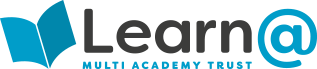 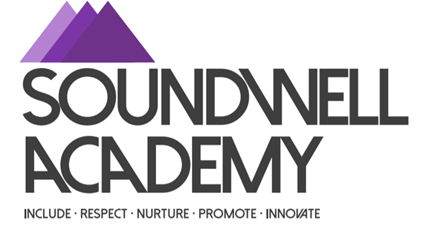 Pupil Premium Funding StrategyRatificationDetails of Strategy UpdatesSoundwell Pupil Premium Plan 2019-20Pupil PremiumThe pupil premium is additional funding for publicly funded schools in England.It’s designed to help disadvantaged pupils of all abilities perform better, and close the gap between them and their peers.For the 2020 to 2021 financial year, schools receive the following funding for each pupil registered as eligible for free school meals (FSM) at any point in the last 6 years:· £1,345 for pupils in reception to year 6· £955 for pupils in year 7 to year 11This grant, which is additional to main school funding, is seen by the government as the best way to address the current underlying inequalities between children eligible for free school meals (FSM) and their wealthier peers, by ensuring that funding to tackle disadvantage reaches the pupils who need it most. The Pupil Premium is allocated to schools and is clearly identifiable. Schools can decide how the Pupil Premium is spent, since they are best placed to assess what additional provision should be made for the individual pupils within their responsibility.Context of the Academy· Our current planned place number is 28. The Academy has been designed to educate young people from KS1 to KS3 with SEMH, SLCN and ASC needs.· Soundwell is a new Academy and part of Learn@ Mat. Starting with 28 pupils in a temporary build and expanding to 136 pupils in a permanent build. Objectives of Pupil Premium spendingAt Soundwell, we support all our pupils. We do this by providing high quality teaching supplemented by interventions to support vulnerable learners as and when required. The Strategic Leadership Team and Academy Council monitor the impact of all spending and interventions, including the Pupil Premium.Pupil Premium funding 2020/21:Pupil Premium SpendingThe table below shows details of the planned spending of the 2020-21 Pupil premium budget.The spending and the plan is reviewed and amended twice throughout the year based on updated progress data.ReviewThis strategy will be formally reviewed in February and reported to the academy CouncilSoundwell Pupil Premium Catch Up Funding2020-21  Pupil Premium Catch Up funding Children and young people across the country have experienced unprecedented disruption to their education as a result of coronavirus (COVID-19). Those from the most vulnerable and disadvantaged backgrounds will be among those hardest hit. The aggregate impact of lost time in education will be substantial, and the scale of our response must match the scale of the challenge.We know that we have the professional knowledge and expertise in the education system to ensure that children and young people recover and get back on track. Returning to normal educational routines as quickly as possible will be critical to our national recovery, and the government intends for schools and colleges to fully open in September.The government has announced £1 billion of funding to support children and young people to catch up. This includes a one-off universal £650 million catch-up premium for the 2020 to 2021 academic year to ensure that schools have the support they need to help all pupils make up for lost teaching time.Although all children have had their education disrupted by the coronavirus (COVID-19) outbreak, it is likely that disadvantaged and vulnerable groups will have been hardest hit. That is why, alongside the universal catch-up premium, we are launching a £350 million National Tutoring Programme to provide additional, targeted support for those children and young people who need the most help.Special, AP and hospital schools will be provided with £240 for each place for the 2020 to 2021 academic year.This works out to £6,720 for the academic year. Context of the Academy· Our current planned place number is 28. The Academy has been designed to educate young people from KS1 to KS3 with SEMH, SLCN and ASC needs.· Soundwell is a new Academy and part of Learn@ Mat. Starting with 28 pupils in a temporary build and expanding to 136 pupils in a permanent build. Objectives of Pupil Premium spendingAt Soundwell, we support all our pupils. We do this by providing high quality teaching supplemented by interventions to support vulnerable learners as and when required. The Strategic Leadership Team and Academy Council monitor the impact of all spending and interventions, including the Pupil Premium.Pupil Premium Catch Up Funding 20/21ReviewThis strategy will be formally reviewed in February and reported to the academy Council. Soundwell Primary Sports Funding  2020-21  Primary Sports FundingAll young people should have the opportunity to live healthy and active lives. A positive experience of sport and physical activity at a young age can build a lifetime habit of participation, and is central to meeting the government’s ambitions for a world-class education system.Physical activity has numerous benefits for children and young people’s physical health, as well as their mental wellbeing (increasing self-esteem and emotional wellbeing and lowering anxiety and depression), and children who are physically active are happier, more resilient and more trusting of their peers. Ensuring that pupils have access to sufficient daily activity can also have wider benefits for pupils and schools, improving behaviour as well as enhancing academic achievement.Soundwell will use the funding to make additional and sustainable improvements to the quality of their physical education (PE), physical activity and sport.Schools should use the premium to secure improvements in the following 5 key indicators.Engagement of all pupils in regular physical activity, for example by:providing targeted activities or support to involve and encourage the least active childrenencouraging active play during break times and lunchtimesestablishing, extending or funding attendance of school sport clubs and activities and holiday clubs, or broadening the variety offeredadopting an active mile initiativeraising attainment in primary school swimming to meet requirements of the national curriculum before the end of key stage 2. Every child should leave primary school able to swimObjectives of Primary Sports Funding  At Soundwell we support all our pupils.  We do this by providing high quality teaching supplemented by interventions to support vulnerable learners as and when required.  The Strategic Leadership Team and Academy Council monitor the impact of all spending and interventions, including the Primary Sports Funding.  Soundwell receives £1000 per pupil. The total amount of Primary Sports Funding for 2020-21 is £10,000. Primary Sports Funding 20/21Review CycleDate of Current PolicyAuthor(s) of Current Policy Review DateAnnualSeptember 2020Craig AbbsSeptember 2021RoleNameSignatureDateChair of Academy CouncilAndrea WillsA.WillsSeptember 2022Head TeacherDateDetailsAcademic AchievementFocusing on Social, Emotional and Mental Health supportFocus on enrichment outside of the curriculumFamily SupportSchool ReadinessAreaCostExpected OutcomeUniform Supplement£200Subsidised uniform is available for families in need.Breakfast ClubObjective: Pupils to have a healthy start to the day£875100% of PP pupils have access to breakfast club within the Academy, providing a holistic approach to meeting the needs of the young people at the Academy. Pupils attend punctually and access breakfast club daily. Every young person is additionally offered fruit daily after break. Aim: PP attendance is at least in line with non-PP attendance.Specialist resources and EquipmentObjective: Classroom equipped to meet needs of individual pupils£500Sensory boxes have been introduced to all classes. Ear defenders and other specialist equipment are available for pupils that need them.Rewards and enrichmentObjective: Increase motivation and sense of belonging.£320016 days of Farm enrichment at £200 per dayThe progress and positive contributions of all students is recognized and celebrated.Supported TransitionObjective: To provide additional support to families to help with transition of pupils back into a School environment£320020 Days of Learning Mentor at £160 per daySupport pupils to successfully transition into school. Support parents/ carers to help the pupils transition.Total £7,975Of £8,065Academic AchievementFocusing on Social, Emotional and Mental Health supportFocus on enrichment outside of the curriculumFamily SupportSchool ReadinessAreaCostExpected Outcome12 days mentoring£160 per day£1920Pupils to receive individual support to help transition back to full time schooling. Talk Boost interventions for all pupils. All Pupils to be baselined.All pupils to have access to talk boost sessions£1030 Resources 5 hours HLTA time per week for 5 weeks£625£1655All pupils to be baselined on the Talk boost Speech and Language tool. Pupils to have HLTA directed Speech and Language sessions. Either in groups or individually. Phonics interventions over the Summer holidays£3000Pupils to continue to have regular access to phonics sessions during the summer holidays to catch up.Total£6,575 of £6,720Academic AchievementFocusing on Social, Emotional and Mental Health supportFocus on enrichment outside of the curriculumFamily SupportSchool ReadinessAreaCostExpected OutcomeSpecialist sporting equipment for PE sessions£3,000Pupils to have an enriched curriculum using the specialist equipment for the sport sessionsBristol Bears coaching sessions4 Classes 30 mins session per week£4,650Pupils to join in well differentiated sporting session ran by professional coachesObjective: Increase motivation and sense of belonging.£8004 days of Farm enrichment at £200 per dayThe progress and positive contributions of all students is recognized and celebrated.Total£8,450 of £10.000